How to set up an account to access Best Start Speech and Language training on the NHS Health Education England e-learning website.https://www.e-lfh.org.uk/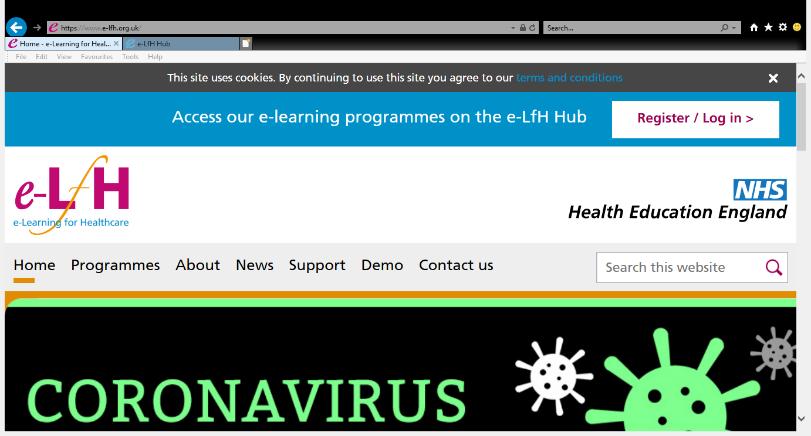 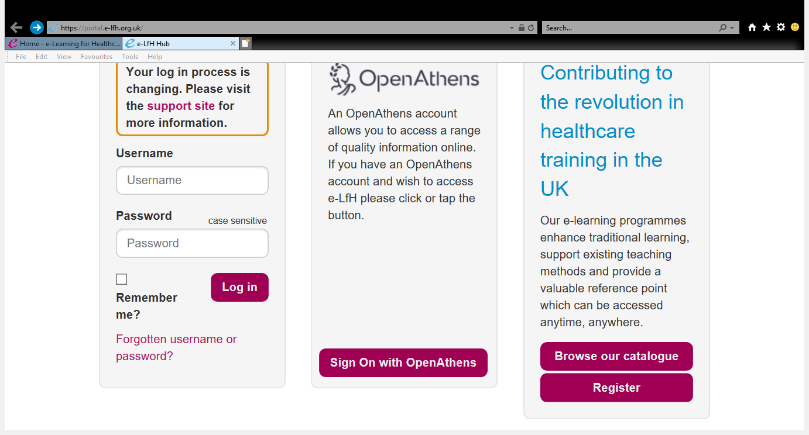 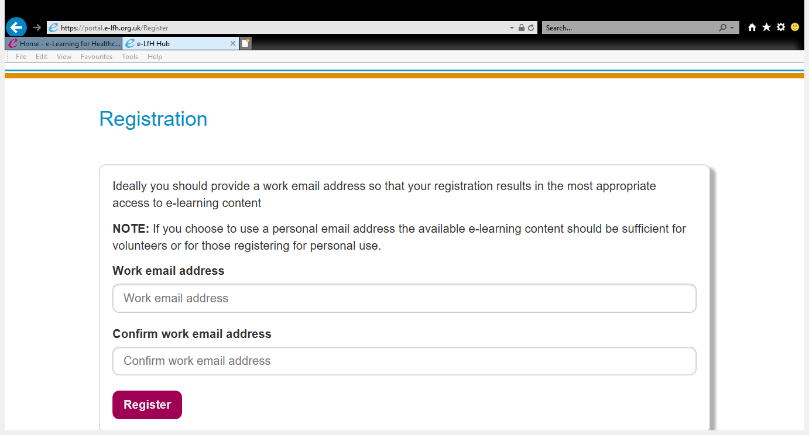 You can then access the Best Start training from the ‘Course Catalogue’.